Приложение 1 к приказу от 16.01.2023 г. № 8ДОРОЖНАЯ КАРТА МЕРОПРИЯТИЙ,направленных на обеспечение развития МБОУ «СОШ № 3»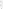  в рамках реализации проекта «Школа Минпросвещения России»на 2023-2025 учебные годы№Критерии единогообразова-тельно го пространстваНаправленияМероприятияОтветственныеСрокиИнструменты мотивации школьной  команды1.ЗнаниеРабочие программы по учебным программамРазработка программУчителя- предметникиДо 25.08.2023Синхронизация процесса введения обновлённых ФГОС и работа по ФООП. Ознакомление  с базой электронных конспектов уроков по обновленным ФГОС по всем учебных предметам, разработанной «Академией Минпросвещения РФ»1.ЗнаниеРабочие программы по учебным программамСоздание программ в конструктореУчителя- предметники2022-2023учебный годСнижение нагрузки на учителя при подготовке к учебному занятию. Аккумулирование эффективных приемов и методов обучения наединой цифровой платформе. Материальное стимулирование за высокие показатели в работе.1.ЗнаниеЕдиное календарно-тематическое планирование Реализация в образовательной деятельности единого календарно-тематического планированияУчителя-предметникиДо25.08.2023Снижение нагрузки на учителя.1.ЗнаниеРабочие программы по внеурочной деятельностиРазработка программ по внеурочной деятельностиУчителя- предметникиДо 25.08.2023Снижение нагрузки на учителя при подготовке к учебному занятию. Аккумулирование эффективных приемов и методов обучения на единой цифровой платформе.Положение по ВСОКООбновление системыВСОКО на уровне ООДиректор, методист, заместителидиректора по УВР и ВР2023Доведение	до	учителяметодических рекомендаций по                                   реализации обновленных ФГОС.Единые рекомендации по   проведению   контрольных работПрименение в образовательной деятельности единых рекомендаций по проведению контрольныхработЗаместителидиректора по УВР, руководители ШМО2023Снижение нагрузки на учителяЕдиная линейка учебниковОбновлениебиблиотечного фондаПедагог -библиотекарь заместителидиректора по УВРДо 25.08.2023Снижение нагрузки на учителяМетодические рекомендации по реализации сетевойформы обученияЗаключение договоров  о  сетевой форме реализации образовательныхпрограмм Директор, заместителидиректора по УРметодист2023Установление связи: средняя школа – высшая школа, основная школа – средние профессиональные образовательные организации; основное образование – дополнительное. Методические рекомендации по функционированию и совершенство-ванию школьного библиотечногоинформационного центраПедагог-библиотекарь2023Цифровизация ИБЦМетодические рекомендации по материально- техническому обеспечению реализации ФГОСОбновление материально- технической базыДиректор, заместительдиректора по АХЧДо 2025 г.Совершенствование образовательной деятельности2.ВоспитаниеРабочая программа воспитанияКорректировка программыЗаместительдиректора по ВРДо 25.08.2023Более качественное выполнение воспитательной работы, удовлетворение от ее результатов. Эффективность работы.Материальное стимулирование завысокие показатели работы.2.ВоспитаниеПлан воспитательнойработыЗаместительдиректора по ВРДо25.08.2023Систематизация работы всех педагогических работников2.ВоспитаниеПрограмма работы с родителями (законными представителями)Заместительдиректора по ВР,классные руководителиДо 01.09.2023Обеспечение открытости образовательной деятельности школы и государственно-общественного управления2.ВоспитаниеКомплект государственной символики (флаг, герб)Проведение линеек с поднятием флага с1 сентября  2022 годаЗаместительдиректора по ВРПостоянноСоздание особого  школьного климата. Привитие любви к Родине, формирование гражданственности2.ВоспитаниеОбщая концепция организациивнутришкольного пространстваДиректор, заместительдиректора по ВР2023Создание особого  школьного климата2.ВоспитаниеБренд (узнаваемый стиль)Внедрение единого элемента школьной формы (1-11 классы – с 01.09.2022;Заместители директора, классные руководители2023Создание особого  школьного климата2.ВоспитаниеУголки с государственнойсимволикой в классных кабинетахОрганизация уголковЗаведующие кабинетами09.01.2023Привитие любви к Родине, создание акцента на особенностях культуры родного края2.ВоспитаниеМедиацентр (школьное ТВ, школьное радио, школьная газетаВыпуск школьной газеты и школьного ТВСоветник директора по воспитанию2023-2025Создание интерактивного виртуального образовательного поля, которое обеспечивает решение образовательных задачПервичное отделение РДШСовершенствование воспитательной деятельности через вовлечение обучающихся в РДШПедагог- организатор, советник директора по ВР2023-2025Создание и деятельность объединения школьников и вовлечение их в реализацию мероприятий и направлений деятельности РДШПредставительства детских и молодежных общественных объединений («Юнармия»,«Большая перемена» и др.)Сотрудничество с                              детскими и молодежнымиобщественными объединениямиПедагог- организатор, советник директора по ВР2023-2025Реализация задач воспитания и привлечения к общественной жизни, социализации через участие в молодежных общественных объединенияхСовет обучающихсяОрганизация работы по формированию ученического самоуправления (советстаршеклассников)  Педагог-  организатор2023-2025Привлечение обучающихся к государственно-общественному управлению образовательной организациейШтаб воспитательной работыСоздание и оформление центра детских инициативСоветник, заместителидиректора по ВР по АХЧ2023-2025Создание единой команды, объединенной едиными целями, содержанием и стратегиями воспитательной работы Совет родителейАктуализация плана работы совета в соответствии спланом работы ОУЗаместительдиректора по ВР, родительская общественность2023-2025Привлечение родителей (законных представителей) обучающихся к государственно-общественному управлению образовательной организацией Советник директора по воспитанию ивзаимодействию с детскими общественными объединениямиДеятельность советникадиректора по воспитанию, организация современного воспитательного процесса в школе Директор2023Помощь в реализации идей и инициатив обучающихся, а также увеличении количества школьников, принимающих участие в просветительских, культурных и спортивных событияхПовышение квалификации педагогических работников в сфере воспитанияСоответствие уровня квалификации педагогических работников муниципальному заданию и задачам в сфере воспитанияЗаместительдиректора по ВР, классные руководителиЕжегодноПовышение профессионализма. Совершенствование, Признание результатов работы детским коллективом и родителями.Удовлетворение от результата работы. Положительная обратная связь.Материальное стимулирование за высокие показатели работы.Наличие комнаты/уголка«Большой перемены»Организация уголка«Большой перемены»Педагог- организатор2023Информирование участников образовательных отношений, открытость образовательной деятельности3ЗдоровьеЕдиные подходы к организации и контролю горячего питанияСоздание эффективной комплексной системы организации качественного и полноценного горячего питания школьниковДиректор, заместительдиректора по АХЧ, родительский Совет ОУ и классных коллективов2023-2025Культура питания в организации. Система                               общих для всего персонала организации ценностных ориентаций и норм. Повышение производительности, эффективности работы учителя     и образовательной деятельности обучающихся. Положительное влияниена здоровье, поведение и развитиеличности обучающихся. Психологически-комфортные условия работы.3ЗдоровьеПросветительскаядеятельность по ЗОЖРеализация направлений программы по формированию здорового образа жизни, т.е. поведения, способствующего сохранению и укреплению здоровьяКлассные руководители, учителя-предметники2023-2025Улучшение качества жизни, предупреждение болезней, потери трудоспособности.Школьные спортивные клубыРеализация работышкольного спортивного клубаУчителяфизкультуры2023-2025Вовлечение всех участников образовательных отношений, в том числе и родителей(законных представителей) обучающихся, в регулярные занятия физической культурой и спортом, а также проведение мероприятий, позволяющих проявить свои таланты и способности в рамках совместной работы.ВФСК «ГТО»Увеличить количествообучающихся имеющих знак «ГТО»Учителяфизкультуры2023-2025Физическое воспитание населения страны, нацеленное в том числе и  на развитие массового спортаДоступность спортивной инфраструктурыОбеспечить доступность спортивнойинфраструктуры для семей с детьми (вот внеклассное время)Директор, учителя физкультуры2023-2025Повышение качества здоровья подрастающего поколения как важного показателя качества жизни общества и государства. Повышение безопасности страны, политической стабильности и экономического благополучия, которые находятся в тесной причинно-следственной связи с суммарным потенциалом здоровья детей, подростков, молодежи.Массовые физкультурно- спортивные мероприятияРеализация направлений программы по формированию здорового образа жизни, т.е. поведения, способствующего сохранению и укреплению здоровьяУчительфизкультуры, педагог- организатор2023-2025Подготовка к последующим, более ответственным, соревнованиям; выявления спортивных данных и спортивной подготовленности, проверки качества и учебно-тренировочной и воспитательной работы; агитация за спорт, пропаганды идей физического воспитания и спортаПрограммаздоровьесбереженияРазработка и реализация программыздоровьесбереженияДиректор, заместителидиректора по УВР,ВР, учителя физкультуры2023-2025 Решение задачи сохранения, поддержания и обогащения здоровья субъектов педагогического процесса: детей, педагогов и родителей. Обеспечение возможности сохранения здоровья, формирования у обучающихся  необходимых знаний, умений, навыков по здоровому образу жизни.4.Профориен- тацияКалендарь профориентационной работыРазработка календаря профориентационной работы. Доведение информации о всех  профориентационных  мероприятиях проводимых в регионе, муниципалитете. Заместители директора по УВР, заместительдиректора по ВР, ответственный за профориентацион-ную работу в школе2023-2025Заинтересованность в правильном выборе профессии детьми, высокий процент поступления детей в высшие и средне-профессиональные учебные заведения. Внутриорганизационная мобильность. Личностная самореализация.4.Профориен- тацияВключение в полномочия заместителя директораведения комплексной работы  попрофориентационной деятельности ОУРазработка планов деятельности по профориентационному направлениюЗаместителидиректора по УВР, заместительдиректора по ВР2022-2023Реализации комплексной профориентационной работы в образовательной организации4.Профориен- тацияПрограмма работы с родителямиРазработка планов деятельности по профориентационному направлениюКлассные руководители,педагог-психолог2022-2023Реализации комплексной профориентационной работы в образовательной организации4.Профориен- тацияИспользованиепрофориентационных серверов и программДоведение информации через родительские собрания об имеющихся информационных ресурсахКлассныеруководители, педагог-психологОткрытость образовательной деятельности образовательной организации4.Профориен- тацияСоглашение с партнерами- предприятиями, организациями,предоставляющими площадку для организации профориентацииОрганизация и реализация профессиональных пробДиректор, кураторы2022-2025Заинтересованность в правильном выборе профессии детьми, высокий процент поступления детей в высшие и среднепрофессиональные учебные заведения. 4.Профориен- тацияПрофориентационные блоки, внедренные вучебные предметы, тематические классные часыВедение курса внеурочнойдеятельности«Профориентация»Классные руководители, педагог-психологС 09.01.2023Формирование у школьников профессионального самоопределения в условиях свободы выбора сферы деятельности, в соответствии со своими желаниями, способностями, возможностями, и с учетом требований рынка труда.4.Профориен- тацияВнеурочная проектно- исследовательскаядеятельностьПодготовка и защита проектов и исследовательских работ в рамках научно-практических конференций разного уровняКлассные руководители2023-2025Получение опыта выступлений, отстаивание и обоснование своей точки зрения, развитие ораторских способностей. Представление результатов своего труда. Внешняя оценка образовательной деятельности обучающегося.4.Профориен- тацияОрганизация профориентационных уроков              на платформе проекта  «Билет в будущее»Профориентационные уроки              на платформе проекта  «Билет в будущее». Участие в онлайн - и офлайн-мероприятиях от WorldSkills Russia.Ответственный за профориентацион-ную работу, педагог-психолог2023-2025Осознанный выбор школьниками будущей профессии. 4.Профориен- тацияУчастие школьников вежегодной многоуровневой онлайн- диагностике на платформе проекта «Билет в будущее»Проведение онлайн- диагностикишкольниковОтветственный за профориентацион-ную работу, педагог-психолог2023-2025Получение советов от наставников и рекомендаций по дальнейшим шагам в своей образовательной и профессиональной траектории.Организация профессиональных проб врамках проекта «Билет в будущее»Проведение профессиональных пробЗаместитель директора по УВР, ответственный за профориентацион-ную работу2023-2025Проверка обучающимися правильности своего выбораОрганизация профобучения девятиклассников на базе СПОЗаключение договоров с учреждениями СПО о                                       сетевой форме реализации программы профориентации обучающихся профильные классы психолого-педагогического направленностиДиректор2023-2025Проверка обучающимися правильности своего выбораУчастие школьников в мультимедийной выставке- практикуме «Лаборатория будущего» в рамках проекта«Билет в будущее»Знакомство с экспозициями выставки, которые  разработаны совместно с ведущими российскими профориентологами на основе анализа рынка труда и структуры экономики России.Зам директора по УВР, педагог- психолог, ответственный за профориентацион-ную работу2022-2023Знакомство школьников с рынком труда, элементами различных отраслей и профессий, показ многообразия вариантов выбора специальности и помощь в определении дальнейшего направления развития. Контент Участие в фестивале профессий в рамках проекта«Билет в будущее»Создание условий для участия обучающихся в фестивале профессий в рамках проекта«Билет в будущее»Зам директора по ВР, ответственный за профориентацион-ную работу2022-2023Погружение в мир специальностей будущего, знакомство с навыками, которые будут наиболее востребованы, самостоятельная проба понравившейся профессии, получение советов и рекомендаций от профессиональных наставниковВнедрение	системыпрофильных	элективных курсовРазработка иреализация системы элективных курсовЗам директора по УВР2023-2024Ориентация на индивидуализацию обучения и социализацию учащихся, на подготовку к осознанному и ответственному выбору сферы будущей профессиональной деятельностиОбучение педагогов по программе педагогов-навигаторовПрохождение курсов повышения квалификации по программе обучения педагогов-навигаторов Заместитель директора по УВР2023-2024Педагогическая поддержка профессионального самоопределения учащихся 5.ТворчествоРеализация дополнительныхобщеобразовательных  программРазработка и реализация дополнительных общеразвивающих программПедагогидополнительного образования2023-2025Реализация учителя себя через свое творчество и творчество своих учеников.Призовые места детей в творческих олимпиадах, конкурсах и соревнованиях. Признание коллективом и общественностью высокой результативности работы. Материальное стимулирование завысокие показатели работы5.ТворчествоУчастие в конкурсах,фестивалях, олимпиадах, конференцияхПроведение конкурсов, фестивалей, олимпиад, конференций школьного уровня. Ознакомление обучающихся и их родителей (законных представителей) с конкурсами, фестивалями, олимпиадами, конференциями регионального и российского уровнейУчителя- предметники2023-2025Выявление, развитие и поддержка талантливых и одаренных детей. Совершенствование уровня их мастерства, определение ценностных ориентаций в детский и юношеский период. Возможность участнику презентовать свои идеи, показать свои достижения и, конечно же, получить профессиональную оценку проделанной работы.5.ТворчествоНаличие объединений (школьный театр, школьный музей, школьный                                                   турклуб и др.)Создание школьного театра,актуализацияпрограммЗаместительдиректора по ВР2022-2024Перспектива интересной жизни, возможности удовлетворения своих потребностей. Повышение социальной значимости  деятельности обучающихся. Создание в организации таких условий, при которых более успешно осуществляется социализация личности ребенка, результатом чего является желание и готовность детей к выполнению социальных функций в обществе.5.ТворчествоСетевое взаимодействие (организации культуры и искусств, кванториумы и др.)Продолжить сетевое взаимодействие сорганизациями культуры и искусствЗам директора по ВР, педагог- организатор2022-2025Решение задачи образования и воспитания, поставленные обществом. Становление современной высокоэффективной инновационной технологии, которая позволяет школе динамично развиваться. Распространение инновационных разработок, диалог между школой и учреждениями культуры, процесс отражения в них опыта друг друга.5.ТворчествоРабота с мобильными учебными комплексами(кванториумы, лаборатория безопасности, библиотечные комплексы и др.)Проведение учебных занятий урочной и внеурочной деятельности с использованием мобильных учебных комплексовУчителя- предметники2024-2025Эффективный вариант оптимизации процесса обучения в школе. Адаптация стандартных учебных классов для проведения занятий с применением современных образовательных технологий. Повышение интереса учащихся к школьным предметам и изучение  их максимально наглядное и понятное.Школа полного дня: внеурочная деятельность идополнительное образованиеРазработать модель«Школы полного дня»Директор2024-2025Объединение урочной и внеурочной сфер деятельности ребенка. Создание условий для развития учащихся в соответствии с их склонностями, способностями, интересами.6.Образовате- льная средаИспользование АИС «Образование» Регистрация и получение доступа в АИС «Образование»Директор, ответственный за информационный обмен 2023 - 2025Наличие автоматизированной информационной системы, помогающей родителям участвовать в школьной жизни своего ребенка. Возможность просмотра времени посещения школы, контроль баланса карточки на питание, оплата проезда в общественном транспорте по льготному тарифу. Работа электронного дневника. Наличие  электронного расписания, автоматически обновляющегося в соответствии с графиком занятий. Возможность мобильного информирования о времени посещении школы, денежных тратах и других важных действиях.6.Образовате- льная средаПредоставление доступа к верифицированномуцифровому образовательному контенту, интернет для школьниковОрганизация доступа коцифрованнымучебникам, доступ к дополнительной литературе, электроннымбиблиотекамДиректор, педагог- библиотекарь2023-2025Предоставление доступа к верифицированномуцифровому образовательному контенту,                        интернет для школьников6.Образовате- льная средаОснащение IT оборудованием в соответствии сутвержденным СтандартомСоздание условий для                             обеспечения комплекснойбезопасности(видеонаблюдение, система контроля и управлениядоступом)Директор, технический специалист2023-2025Обеспечение в помещениях безопасного доступа к государственным, муниципальным и иным информационным системам, информационно-телекоммуникационной сети "Интернет" и обеспечения базовой безопасности образовательного процесса6.Образовате- льная средаЭксплуатацияинформационной системы управления ООВедение реестров, информационных баз для управления ООТехнический специалист2023-2025Сбор, интеграция, обработка, хранение и распространение данных и информации для поддержки принятия решений, анализа и формулирования политики, планирования, мониторинга и управления на школьном уровне системы образования.6.Образовате- льная средаПодключение ОО к высокоскоростному интернету сконтентфильтрациейПроверка подключения ОО к высокоскоростному интернету сконтентфильтрациейДиректор, инженер-электроникПостоянноЗащита детей от информации, причиняющей вред их здоровью и развитию» через применение контентной фильтрации для исключения доступа обучающихся к Интернет-ресурсам, несовместимым с задачами воспитания и образования6.Образовате- льная средаСоздание на базе «Сферум» профессиональных сообществ педагогов дляобмена опытом и помощи начинающим учителямПовышение квалификации педагогических работников. Профессиональное общениеПедагоги- наставники2023Организация образовательной работы, для обучения онлайн. Возможность создавать сообщества. Открытие групповых чатов с выбранными пользователями.Государственно- общественноеуправлениеПроведение выборов в Совет школы. Проведение заседаний Совета школы. Проведение мероприятий, в том числе контрольных акций, по решению Совета школы. Принятие решений по управлению образовательной организацией.Директор, Совет школы2023-2025Внедрение и реализация модели государственно-общественного управления в школе в целях развития институтов общественного участия в образовательной деятельности,  повышения открытости и инвестиционной привлекательности сферы образования, повышения качества образования.7.Учитель. Школьная командаЕдиное штатное расписаниеРазработка и утверждение штатного расписанияДиректор2023 Наличие учётного документа с информацией о структуре образовательной организации, численности работников, их должностях, квалификации, окладах и надбавках7.Учитель. Школьная командаРазвитие школьных командУтверждение состава школьных команд. Обучение школьных команд. Планирование деятельности школьных команд. Реализация планов деятельности школьных команд. Методическийсовет ОО2023-2025Мотивация личностно-профессионального рост аадминистрации, учителей, процесс развития профессиональной компетентности всего педагогического коллектива. Повышение доверия между участниками образовательных отношений, а также удовлетворенность взаимодействием в процессе образовательной деятельности учащихся, их родителей, учителей.7.Учитель. Школьная командаМетодическое сопровождение педагогическогосоставаРеализация системы педагогических событий и ситуаций.Разработка индивидуальных образовательных программ педагога. Заместителидиректора по УВР, методический совет ООПостоянно Преодоление профессионально-личностных проблем педагога. Осмысление профессионального опыта педагога, актуализация саморазвития, профессиональный успех, личностное развитие.7.Учитель. Школьная командаПовышение квалификацииПланирование и прохождение обучения по программам дополнительного профессионального образования с учетом выявленных профессиональных дефицитовДиректор, заместители директора, методическийсовет ООПостоянноАктуализация сведений о нововведениях в профессии, обучение работе в новой программе или на новом оборудовании. Повышение мотивации работников.7.Учитель. Школьная командаРазвитие системы наставничестваРеализация модели наставничества в ОО.Наставничество «учитель-учитель».Заместители директора, методическийсовет ОУ2023-2025Корректирующее/стимулирующее воздействия на персонал путем профессиональной подготовки сотрудников, более опытными без отрыва от реальных задач и трудового процесса. Развитие у обучаемых сотрудников способности самостоятельно и качественно выполнять возложенные на них трудовые функции, быстро адаптироваться к условиям работы и к позитивным традициям трудового коллектива.7.Учитель. Школьная командаУчастие педагогов в конкурсном движенииПрименять меры стимулирования участия педагогов в конкурсномдвиженииДиректор2023-2025Материальное стимулирование   за высокие показатели работы, за участие в конкурсном движении8.Школьный климатНаличие локальных нормативных актов по организации психолого- педагогического сопровождения участниковобразовательных отношенийКорректировка Положения о психолого-педагогическом консилиуме (при необходимости). Директор, педагог- психолог2022-2023Упорядочивание работы персонала, закрепление гарантий для сотрудников, донесение важной информации до штата работников8.Школьный климатРеализация деятельности педагога-психолога исоциального педагога в соответствии с профессиональнымистандартамиРеализация программ психолого-педагогической поддержкиПедагог-психолог2022-2025Выстраивание актуальных взаимосвязанных требований к уровню знаний и практического опыта педагога-психологаСоздание условий сопровождения психологическими службами в соответствии с МетодическимирекомендациямиУтверждение состава ППк, плана работы ППк, проведение заседаний ППк, направление обучающихся на ТПМПК. Отслеживание результатов обучающихся в динамике. Контроль выполнения рекомендаций ППк и ТПМПК.Педагог-психолог2022-2023Реализации государственной политики в сфере развития психологической службы в системе общего образованияОрганизация сопровождения в соответствии с Концепцией развития психологическойслужбыВключение цифровых ресурсов в деятельность педагога-психолога, в том числе в цифровую систему сетевого взаимодействия профессионального сообщества педагогов-психологов. Деятельность педагога-психолога в методических объединениях.Педагог-психологПостоянноДоступностьпсихологической помощи. Обеспечениепсихологической службы научно-методической поддержкой. Повышениекачества инклюзии и интеграции детей с ограниченными возможностямиздоровья и инвалидностью в социум. Психологическая служба модернизирована и дополнена цифровымипомощниками.Проведение социально- психологического тестирования обучающихся (профилактика незаконного потребления наркотическихи психотропных средств)Социально-психологическоетестирование на предмет раннеговыявления незаконногопотребления наркотических средстви психотропных веществПедагог-психологСентябрь, октябрь ежегодноВыявление наиболее действенных факторов риска и защиты в проблеме злоупотребления наркотиками. Принятие решения о проведении профилактических медицинских осмотров обучающихся.Наличие в организациисоциального педагогаСоздание банка данных об учащихся, социального портрета. Учет обучающихся, поставленных на все виды учета. Проведение работы с обучающимися, учителями, родителями (законными представителями). Проведение Совета профилактики.  Изучение социально-бытовых условий семейДиректор, заместитель директора по ВР 2023-2025Приоритет созданию здорового микроклимата в коллективе, гуманизации межличностных отношений. Реализация способностей каждого, защита интересов личности, организация досуга, включение в социальную полезную деятельность. Изучение специальных проблем школьников и учителей, принятие мер по их решению. Поддержание постоянной связи с семьями учащихся.Наличие психологическойслужбыПроведение индивидуальных и групповых консультаций, тренингов. Предоставление рекомендаций учителям и родителям (законным представителям) по обучению и воспитанию обучающихся Педагог-психологПостоянноКвалифицированная помощь при расстройстве психики человека. Психологическое оказание помощи населению и удовлетворение растущих потребностей людей в понимании причин происходящих событий в их жизни.Наличие кабинета педагога-психологаДооборудоватькабинет психологаДиректор2023-2024Создание рациональных условий для реализации основных направлений деятельности службы практической психологии образования и ее успешности. Наличие автоматизированного рабочего места педагога- психолога и социальногопедагогаИспользование цифровых ресурсов для проведения консультаций, тренингов, обследованияДиректор, заместитель директора по АХЧ, педагог-психолог 2023-2025Доступность психологической помощи. Обеспечениепсихологической службы научно-методической поддержкой. Психологическая служба модернизирована и дополнена цифровымипомощниками.Повышение квалификацииштатных педагогов- психологов, социальных педагогов Планирование и прохождение обучения по программам дополнительного профессионального образования с учетом выявленных профессиональных дефицитов  Педагог-психолог, социальный педагог2023-2025Владение достаточными знаниями о социально-психологической ситуации в образовательной организации, умение определять перспективы своего профессионального развития и развития психологической службы в целом. Умение осуществлять выбор оптимальных стратегий взаимодействия с различными структурами внутри и вне образовательной организации.Антибуллинговые программыПрофилактика всех форм насилия над учащимися дома, в образовательной организации, в общественных местах. Организация совместной работы с родителями по повышению их уровня образованности и компетентности в различных трудных жизненных ситуациях. Сотрудничество с правоохранительными органами, органами здравоохранения, социальной защиты и т.п.Педагог-психолог, социальныйпедагог2022-2023Формирование в образовательной деятельности нетерпимого отношения к различным проявлениям насилия по отношению к обучающимся. Повышение информированности обучающихся о возможных рисках и опасностях, ответственности родителей за действия, направленные против детей. Воспитание у обучающихся уважения к правам человека, личности, как к неповторимой сущности человека. Формирование у обучающихся адекватных представлений о правах человека и правилах поведения у опасных ситуациях.Зона отдыха (школа полного дня)Оборудование дополнительных  зон отдыха и общения разновозрастных групп Директор, заместитель директора по АХЧ2024-2025Расширение общего кругозора, развитие эмоциональной сферы, воли, умения оценивать себя и других, психическое развитие. Формирование общего интеллекта ребенка. Возникновение неких устойчивых отношений: отношения друг к другу, отношения к окружающей действительности, отношения к событиям и фактам.  Совершенствование способов организации совместной деятельности.Креативное пространство (разгрузка, игры, общение)Проектированиешкольных пространств. Обустройство школьных пространств Заместитель директора по ВР, заместитель директора по АХЧ2023 - 2025Наличие территории или помещений, на которых свободно могут заниматься творчеством обучающиеся школы, а также проводить время психологической разгрузки и релаксации. Возможность транслировать или популяризировать рожденный на территории креативных зон продукт. 